Российская ФедерацияНовгородская область Крестецкий районСовет депутатов   Новорахинского сельского поселенияРЕШЕНИЕ от  22.06.2020    № 264д. Новое РахиноО назначении выборов  Главы Новорахинского сельского поселения Крестецкого районаВ соответствии с  частями 1, 2 и 5 статьи 6 областного закона от 21.06.2007 № 121-ОЗ «О выборах Главы муниципального образования в Новгородской области», статьёй 15 Устава Новорахинского сельского поселения     Совет депутатов Новорахинского сельского поселения  РЕШИЛ:	1.Назначить выборы Главы  Новорахинского сельского поселения Крестецкого  района  на 13 сентября  2020 года.   	2.Решение опубликовать в газете «Крестцы», муниципальной  газете «Новорахинские вести» и разместить  на официальном сайте Администрации сельского поселения в информационно-телекоммуникационной сети «Интернет».Глава поселения          Г. Н. Григорьев___________________________________________________________________________________Российская ФедерацияНовгородская область Крестецкий районСовет депутатов   Новорахинского сельского поселенияРЕШЕНИЕ от  22.06.2020  № 265 д. Новое РахиноО назначении выборов   депутатов Совета депутатов Новорахинского   сельского поселения Крестецкого района третьего  созываВ соответствии с частями 1, 2 и 5 статьи  7  областного закона от 30.07.2007 № 147-ОЗ «О выборах депутатов представительного органа муниципального образования в  Новгородской области»,  статьёй 15  Устава Новорахинского сельского поселения    Совет депутатов Новорахинского сельского поселения   РЕШИЛ:	1.Назначить выборы депутатов Совета депутатов Новорахинского сельского поселения Крестецкого района  третьего  созыва на 13 сентября  2020 года.   	2.Решение опубликовать в газете «Крестцы», муниципальной  газете «Новорахинские вести» и разместить на официальном сайте Администрации сельского поселения в информационно-телекоммуникационной сети «Интернет».Глава поселения          Г. Н. Григорьев_______________________________________________________________________________________________Российская ФедерацияНовгородская область Крестецкий районСовет депутатов   Новорахинского сельского поселенияРЕШЕНИЕ от 22.06.2020  № 266  д. Новое РахиноО внесении изменений в решение Совета депутатов Новорахинского сельского поселения от 24.12.2019  № 242Совет депутатов Новорахинского сельского поселения РЕШИЛ:1.Внести изменения в решение Совета депутатов Новорахинского сельского поселения от 24.12.2019  № 242 «О   бюджете Новорахинского сельского поселения на 2020  и плановый период 2021 и 2022 годов» (далее –решение ):1.1. Пункт 1 решения  изложить в редакции « 1.Установить основные характеристики бюджета Новорахинского сельского  поселения (далее – бюджет поселения) на 2020 год:         прогнозируемый общий объем доходов бюджета поселения в сумме 10065,61534 тыс. рублей;         общий объем расходов бюджета поселения в сумме  11703,18437 тыс. рублей; дефицит бюджета поселения в сумме 1637,56903 тыс. рублей; резервный фонд Администрации Новорахинского сельского поселения на 2020 год в сумме 1,0 тыс. рублей».1.2.В приложении 1 «Прогнозируемые поступления доходов в бюджет поселения на 2020 год и плановый период 2021 и 2022 годов»1.3 В приложение 2 «Перечень главных администраторов доходов  бюджета 	поселения»  после строки	добавить строкою1.4.В приложении 3 «Распределение бюджетных ассигнований по разделам и подразделам, целевым статьям (государственным  (муниципальным) программам и              не программным  направлениям деятельности), группам (группам и подгруппам)    видов расходов бюджета поселения на 2020 год и плановый период 2021 и 2022 годов. (тыс рублей)»  к решению :1) раздел «Жилищно-коммунальное хозяйство» изложить в редакции2) строку «Всего расходов изложить в редакции:1.5.  В приложении 4 «Ведомственная структура расходов бюджета поселения на 2020 год и плановый период 2021 и 2022 годов» к решению:1) раздел «Жилищно-коммунальное хозяйство» изложить в редакции2) строку «Всего расходов изложить в редакции:1.6. Приложение 6 к решению изложить в редакции:«Распределение бюджетных ассигнований по целевым статьям  (муниципальным программам и непрограммным направлениям деятельности), группам и подгруппам видов расходов классификации расходов бюджета поселения на 2020 год и плановый период 2021 и 2022 годов_____________________________________________________________________________________________________________________________________________________________________2. Опубликовать настоящее решение в муниципальной газете «Новорахинские вести» и в информационно-телекоммуникационной сети «Интернет» на официальном сайте Администрации Новорахинского  сельского поселения.Глава администрации			 Г.Н. Григорьев______________________________________________________________________________________________________________________________________________Российская ФедерацияНовгородская область Крестецкий районАдминистрация  Новорахинского сельского поселенияПОСТАНОВЛЕНИЕ  от 22.06.2020 № 139 д. Новое РахиноО внесении изменений в  постановление Администрации Новорахинского сельского поселения от  01.12.2014 № 93  	В соответствии с постановлением Администрации Новорахинского  сельского поселения от 27.11.2013 № 116 «Об утверждении Порядка принятия решений о разработке муниципальных программ  Новорахинского сельского поселения, их формирования и реализации» ПОСТАНОВЛЯЮ:1.Внести изменения в постановление Администрации Новорахинского сельского поселения от  01.12.2014 № 93  «О муниципальной программе «Устойчивое развитие сельских территорий в Новорахинском сельском поселении на 2015-2021 годы» (далее-Программа):1.1. В пункте 5 Паспорта  Программы:а) строку 2.6.8 исключить;б) дополнить строками 2.7, 2.7.1, 2.8, 2.8.1  в следующей редакции:1.2.  В  пункте 7  Паспорта Программы   «Объемы и источники финансирования муниципальной программы в целом и по годам реализации (тыс. руб.)» строку на 2020 год  изложить вредакции:1.3. В  разделе V «Мероприятия муниципальной программы»:а) строку 2   изложить в редакции:б) строку 5   изложить в  редакции:	1.4.В приложении 2 Программы «Подпрограмма «Организация благоустройства территорий населенных пунктов Новорахинского сельского поселения» муниципальной программы Новорахинского сельского поселения «Устойчивое развитие сельских территорий в Новорахинском сельском поселении  на 2015-2021 годы » (далее-Подпрограмма):	1.4.1. В пункте 2 Подпрограммы:а) строку 6.8 исключить;б) дополнить строками 7, 7.1, 8, 8.1  в следующей редакции:		1.4.2. В пункте 4 «Объёмы и источники финансирования  подпрограммы в целом и по годам реализации (тыс. рублей)» строку на 2020 год изложить в редакции:	1.4.3.В  Мероприятиях подпрограммы  «Организация благоустройства территорий населенных пунктов  Новорахинского сельского поселения»:	а) строку 1.1 пункта 1 изложить в редакции:б) пункт 6 дополнить строкой 6.1.4.1 следующего содержания:в)строку 6.1.5 пункта 6 исключить;г) дополнить строками 7, 7.1, 7.2, 8, 8.1  в следующей редакции:	1.5. В приложении 5 «Подпрограмма «Энергосбережение и повышение энергетической эффективности на территории Новорахинского сельского поселения» муниципальной программы Новорахинского сельского поселения «Устойчивое развитие сельских территорий в Новорахинском сельском поселении  на 2015-2021годы »:	1.5.1.В пункте  4 «Объёмы и источники финансирования  подпрограммы в целом и по годам реализации (тыс. рублей)» строку на 2020 год изложить в редакции:	1.5.2. В  Мероприятиях подпрограммы  «Энергосбережение и повышение энергетической эффективности на территории Новорахинского сельского поселения» строку изложить в редакции:2.Опубликовать постановление в муниципальной газете «Новорахинские вести» и разместить на официальном сайте  Администрации Новорахинского сельского поселения в информационно –телекоммуникационной сети «Интернет»Глава администрации	Г.Н. Григорьев__________________________________________________________________________________________________________________________________________________________________________________________________________________________________________________________Муниципальная газета                  ПЯТНИЦА   26   ИЮНЯ   2020   года   №14 (259)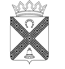 Н о в о р а х и н с к и е          вестиНаименование доходовКод бюджетной классификации2020 год2021 год2022 год12345ДОХОДЫ, ВСЕГО10065,615348265,074458367,28468Налоговые и неналоговые  доходы1 00 00000 00 0000 0004348,115344488,065454674,96268Безвозмездные поступления2 00 00000 00 0000 0005717,500003777,009003692,32200Безвозмездные поступления от других бюджетов бюджетной системы  Российской Федерации2 02 00000 00 0000 0005717,500003777,009003692,32200Дотации бюджетам сельских поселений на выравнивание бюджетной обеспеченности2 02 15001 10 0000 1503060,700002274,320002186,30000Субсидии  бюджетам бюджетной системы Российской Федерации(межбюджетные субсидии)2 02 20000 00 0000 1501319,000001319,000001319,0000Субсидии бюджетам сельских поселений на формирование муниципальных дорожных фондов2 02 29999 10 7152 1501319,000001319,000001319,00000Прочие субсидии бюджетам сельских поселений ТОС2 02 29999 10 7209 15069,500000,000000,00000Субсидии бюджетам сельских поселений в Новгородской области на реализацию приоритетных проектов поддержки местных инициатив ППМИ2 02 29999 10 7526 150420,000000,000000,00000Субсидии бюджетам сельских поселений на  реализацию общественно значимых проектов по благоустройству сельских территорий2 02 25576 10 0000 150511,200000,000000,00000Субвенции бюджетам бюджетной системы Российской Федерации 2 02 30000 00 0000 150182,90000183,68900187,02200Субвенции бюджетам  сельских поселений на осуществление первичного  воинского учета на территориях, где отсутствуют военные комиссариаты2 02 35118 10 0000 15080,9000081,6890085,02200Субвенции бюджетам сельских поселений  на выполнение передаваемых полномочий субъектов Российской Федерации2 02 30024 10 0000 1500,500000,500000,50000Возмещение затрат по содержанию штатных единиц, осуществляющих переданные отдельные государственные полномочия2 02 30024 10 7065 150101,50000101,50000101,50000Прочие межбюджетные трансферты , передаваемые бюджетам сельских поселений (Иные межбюджетные трансферты бюджетам муниципальных образований Новгородской области на организацию работ, связанных с предотвращением влияния ухудшения экономической ситуации на развитие отраслей экономики, с профилактикой и устранением последствий распространения коронавирусной инфекции)2 02 49999 10 7529 150154,200000,000000,000004452 02 49999 10 7142 150Прочие межбюджетные трансферты , передаваемые бюджетам сельских поселений4452 02 49999 10 7529 150Прочие межбюджетные трансферты , передаваемые бюджетам сельских поселений (Иные межбюджетные трансферты бюджетам муниципальных образований Новгородской области на организацию работ, связанных с предотвращением влияния ухудшения экономической ситуации на развитие отраслей экономики, с профилактикой и устранением последствий распространения коронавирусной инфекции)2          Новорахинские вести                  пятница 26   июня 2020  № 14       2Жилищно-коммунальное хозяйство05003166,900001493,420001515,40000 Благоустройство05033166,900001493,420001515,40000Муниципальная программа «Устойчивое развитие сельских территорий в Новорахинском  сельском  поселении   на 2015 -2021 годы»050301 0 00 000003166,900001493,420001515,40000Подпрограмма «Развитие, реализация и поддержка  местных инициатив граждан, проживающих в сельской местности, в реализации общественно значимых проектов»050301 0 01 000000,000000,000000,00000Софинансирование мероприятий  в рамках реализация подпрограммы «Развитие, реализация и поддержка  местных инициатив граждан, проживающих в сельской местности, в реализации общественно значимых проектов»050301 0 01 055760,000000,000000,00000Предоставление грантов на поддержку местных инициатив граждан, проживающих в сельской местности050301 1 01 055760,000000,000000,00000Иные закупки товаров, работ и услуг для обеспечения государственных (муниципальных) нужд050301 1 01 055762400,000000,000000,00000Софинансирование  мероприятий в рамках подпрограммы «Развитие, реализация и поддержка местных инициатив граждан, проживающих в сельской местности, в реализации общественно значимых проектов»05 0301 1 01 L55760,000000,0000,000Предоставление грантов на поддержку местных инициатив граждан, проживающих в сельской местности050301 1 01 L55760,000000,0000,000Иные закупки товаров, работ и услуг для обеспечения государственных (муниципальных) нужд050301 1 01 L55762400,000000,0000,000Подпрограмма «Организация благоустройства территорий населенных пунктов Новорахинского сельского поселения»050301 2 00 000002484,110001475,230001497,21000Уборка и озеленение территории Новорахинского сельского поселения050301 2 01 00000150,60000350,00000350,00000Реализация мероприятий подпрограммы «Организация благоустройства территорий населенных пунктов Новорахинского сельского поселения»050301 2 01 00000150,60000350,00000350,00000Иные закупки товаров, работ и услуг для обеспечения государственных (муниципальных) нужд050301 2 01 00000240150,60000350,00000350,00000Освещение улиц  в т. ч ремонт, приобретение и замена ламп050301 2 02 000001525,00000956,43000956,41000Реализация мероприятий подпрограммы «Организация благоустройства территорий населенных пунктов Новорахинского сельского поселения»050301 2 02 000001525,00000956,43000956,41000Иные закупки товаров, работ и слуг для обеспечения государственных (муниципальных) нужд 050301 2 02 000002401525,00000956,43000956,41000Организация и содержание мест захоронения050301 2 03 0000056,06000158,80000180,80000Реализация мероприятий подпрограммы «Организация благоустройства территорий населенных пунктов Новорахинского сельского поселения»050301 2 03 0000056,06000158,80000180,80000Иные закупки товаров, работ и услуг для обеспечения государственных (муниципальных) нужд050301 2 03 0000024056,06000158,80000180,80000Уточнение границ сельских населенных пунктов050301 2 05 0000010,0000010,0000010,00000Реализация мероприятий подпрограммы «Организация благоустройства территорий населенных пунктов Новорахинского сельского поселения»050301 2 05 0000010,0000010,0000010,00000Иные закупки товаров, работ и услуг для обеспечения государственных (муниципальных) нужд050301 2 05 0000024010,0000010,0000010,00000Субсидии бюджетам сельских поселений Новгородской области на реализацию проектов местных инициатив граждан ТОС «Ракушино» на приобретение энергосберегающих светильников уличного освещения в количестве 14 штук для освящения населенного пункта Ракушино.050301 2 06 7209069,500000,000000,00000Реализация мероприятий подпрограммы «Организация благоустройства территорий населенных пунктов Новорахинского сельского поселения» на реализацию проектов местных инициатив ТОС «Ракушино» на приобретение энергосберегающих светильников уличного освещения в количестве 14 штук для освящения населенного пункта Ракушино.050301 2 06 7209069,500000,000000,00000Иные закупки товаров, работ и услуг для обеспечения государственных (муниципальных) нужд050301 2 06 7209024069,500000,000000,00000Софинансирование субсидии  бюджетам городских и сельских  поселений на реализацию проектов местных инициатив граждан  ТОС «Ракушино» на приобретение энергосберегающих светильников уличного освещения в количестве 14 штук для освящения населенного пункта Ракушино.050301 2 06 S209018,750000,000000,00000Реализация мероприятий подпрограммы «Организация благоустройства территорий населенных пунктов Новорахинского сельского поселения» на реализацию проектов местных инициатив граждан  ТОС «Ракушино» на приобретение энергосберегающих светильников уличного освещения в количестве 14 штук для освящения населенного пункта Ракушино.05.0301 2 06 S209018,7500000,000000,00000Иные закупки товаров, работ и услуг для обеспечения государственных (муниципальных) нужд05.0301 2 06 S209024018,7500000,000000,00000Субсидии бюджетам городских и сельских поселений  Новгородской области на реализацию ППМИ050301 2 07 75260420,000000,000000,00000Реализация мероприятий подпрограммы «Организация благоустройства территорий населенных пунктов Новорахинского сельского поселения» на реализацию субсидии бюджетам городских и сельских поселений на реализацию ППМИ050301 2 07 75260420,000000,000000,00000Иные закупки товаров, работ и услуг для обеспечения государственных (муниципальных) нужд050301 2 07 75260240420,000000,000000,00000Софинансирование субсидии бюджетам городских и сельских поселений на реализацию ППМИ050301 2 07 S752680,000000,000000,00000Реализация мероприятий подпрограммы «Организация благоустройства территорий населенных пунктов Новорахинского сельского поселения» на реализацию субсидии бюджетам городских и сельских поселений на реализацию ППМИ050301 2 07 S752680,000000,000000,00000Иные закупки товаров, работ и услуг для обеспечения государственных (муниципальных) нужд050301 2 07 S752624080,000000,000000,00000 Иные межбюджетные трансферты бюджетам муниципальных образований Новгородской области на организацию работ, связанных с предотвращением влияния ухудшения экономической ситуации на развитие отраслей экономики, с профилактикой и устранением последствий распространения коронавирусной инфекции050301 2 08 75290154,200000,000000,00000Реализация мероприятий подпрограммы «Организация благоустройства территорий населенных пунктов Новорахинского сельского поселения на реализацию иных межбюджетных трансферты бюджетам муниципальных образований Новгородской области на организацию работ, связанных с предотвращением влияния ухудшения экономической ситуации на развитие отраслей экономики, с профилактикой и устранением последствий распространения коронавирусной инфекции050301 2 08 75290154,200000,000000,00000Иные закупки товаров, работ и услуг для обеспечения государственных (муниципальных) нужд050301 2 08 75290240154,200000,000000,00000Подпрограмма «Развитие малого и среднего предпринимательства в Новорахинском сельском поселении по 2015-2021 годы»050301 6 00 000000,090000,090000,09000Реализация мероприятий подпрограммы «Развитие малого и среднего предпринимательства в Новорахинском сельском поселении по 2015-2021 годы»050301 6 01 000000,090000,090000,09000Иные закупки товаров, работ и услуг для обеспечения государственных (муниципальных) нужд050301 6 01 000002400,090000,090000,09000Подпрограмма «Комплексное развитие сельских территорий»050301 7 01 00000664,600000,000000,00000Софинансирование мероприятий  в рамках реализация подпрограммы «Комплексное развитие сельских территорий»050301 7 01 05764153,400000,000000,00000Предоставление грантов на поддержку местных инициатив граждан, проживающих в сельской местности050301 7 01 05764153,400000,000000,00000Иные закупки товаров, работ и услуг для обеспечения государственных (муниципальных) нужд050301 7 01 05764240153,400000,000000,00000Софинансирование  мероприятий в рамках подпрограммы «Комплексное развитие сельских территорий»05 0301 7 01 L5764511,200000,0000,000Предоставление грантов на поддержку местных инициатив граждан, проживающих в сельской местности050301 7 01 L5764511,200000,0000,000Иные закупки товаров, работ и услуг для обеспечения государственных (муниципальных) нужд050301 7 01 L5764240511,200000,0000,000Муниципальная программа «Развитие и совершенствование форм местного самоуправления на  территории Новорахинского сельского поселения на 2015-2021 г.г.»050305 0 00 0000018,1000018,1000018,10000Реализация мероприятий муниципальной программы «Развитие и совершенствование форм местного самоуправления на  территории Новорахинского сельского поселения на 2015-2021 г.г.»050305 0 01 000000,100000,100000,10000Иные закупки товаров, работ и услуг для обеспечения государственных (муниципальных) нужд050305 0 01 000002400,100000,100000,10000Реализация мероприятий муниципальная программа «Развитие и совершенствование форм местного самоуправления на  территории Новорахинского сельского поселения на 2015-2021 г.г.»050305 0 02 0000018,0000018,0000018,00000Гарантии деятельности старосты.050305 0 02 0000018,0000018,0000018,00000Иные закупки товаров, работ и услуг для обеспечения государственных (муниципальных) нужд050305 0 02 0000024018,0000018,0000018,00000          Новорахинские вести                  пятница 26   июня 2020  № 14       3Всего расходов11703,184378265,074458367,28468Жилищно-коммунальное хозяйство44505003166,900001493,420001515,40000 Благоустройство44505033166,900001493,420001515,40000Муниципальная программа «Устойчивое развитие сельских территорий в Новорахинском  сельском  поселении   на 2015 -2021 годы»445050301 0 00 000003166,900001493,420001515,40000Подпрограмма «Развитие, реализация и поддержка  местных инициатив граждан, проживающих в сельской местности, в реализации общественно значимых проектов»445050301 0 01 000000,000000,000000,00000Софинансирование мероприятий  в рамках реализация подпрограммы «Развитие, реализация и поддержка  местных инициатив граждан, проживающих в сельской местности, в реализации общественно значимых проектов»445050301 0 01 055760,000000,000000,00000Реализация мероприятий подпрограммы «Развитие, реализация и поддержка  местных инициатив граждан, проживающих в сельской местности, в реализации общественно значимых проектов»445050301 1 01 055760,000000,000000,00000Иные закупки товаров, работ и услуг для обеспечения государственных (муниципальных) нужд445050301 1 01 055762400,000000,000000,00000Субсидия на реализацию мероприятий федеральной целевой программы «Устойчивое развитие сельских территорий в Новорахинском сельском поселении на 2015-2021 годы»445050301 1 01 L55760,000000,0000,000Предоставление грантов на поддержку местных инициатив граждан, проживающих в сельской местности445050301 1 01 L55760,000000,0000,000Иные закупки товаров, работ и услуг для обеспечения государственных (муниципальных) нужд445050301 1 01 L55762400,000000,0000,000Подпрограмма «Организация благоустройства территорий населенных пунктов Новорахинского сельского поселения»445050301 2 00 000002484,110001475,230001497,21000Уборка и озеленение территории Новорахинского сельского поселения445050301 2 01 00000150,60000350,00000350,00000Реализация мероприятий подпрограммы «Организация благоустройства территорий населенных пунктов Новорахинского сельского поселения»445050301 2 01 00000150,60000350,00000350,00000Иные закупки товаров, работ и услуг для обеспечения государственных (муниципальных) нужд445050301 2 01 00000240150,60000350,00000350,00000Освещение улиц  в т. ч ремонт, приобретение и замена ламп445050301 2 02 000001525,00000956,43000956,41000Реализация мероприятий подпрограммы «Организация благоустройства территорий населенных пунктов Новорахинского сельского445050301 2 02 000001525,00000956,43000956,41000Иные закупки товаров, работ и услуг для обеспечения государственных (муниципальных) нужд 445050301 2 02000002401525,00000956,43000956,41000Организация и содержание мест захоронения445050301 2 03 0000056,06000158,80000180,80000Реализация мероприятий подпрограммы «Организация благоустройства территорий населенных пунктов Новорахинского сельского445050301 2 03 0000056,06000158,80000180,80000Иные закупки товаров, работ и услуг для обеспечения государственных (муниципальных) нужд445050301 2 03 0000024056,06000158,80000180,80000Уточнение границ сельских населенных пунктов445050301 2 05 0000010,0000010,0000010,00000Реализация мероприятий подпрограммы «Организация благоустройства территорий населенных пунктов Новорахинского сельского445050301 2 05 0000010,0000010,0000010,00000Иные закупки товаров, работ и услуг для обеспечения государственных (муниципальных) нужд445050301 2 05 0000024010,0000010,0000010,00000Субсидии бюджетам сельских поселений Новгородской области на реализацию проектов местных инициатив граждан ТОС «Ракушино» на приобретение энергосберегающих светильников уличного освещения в количестве 14 штук для освящения населенного пункта Ракушино.445050301 2 06 7209069,500000,000000,00000Реализация мероприятий подпрограммы «Организация благоустройства территорий населенных пунктов Новорахинского сельского поселения» на реализацию проектов местных инициатив граждан  ТОС «Ракушино» на приобретение энергосберегающих светильников уличного освещения в количестве 14 штук для освящения населенного пункта Ракушино.445050301 2 06 7209069,500000,000000,00000Иные закупки товаров, работ и услуг для обеспечения государственных (муниципальных) нужд445050301 2 06 7209024069,500000,000000,00000Софинансирование субсидии  бюджетам городских и сельских  поселений на реализацию проектов местных инициатив граждан  ТОС «Ракушино» на приобретение энергосберегающих светильников уличного освещения в количестве 14 штук для освящения населенного пункта Ракушино.445050301 2 06 S209018,750000,000000,00000Реализация мероприятий подпрограммы «Организация благоустройства территорий населенных пунктов Новорахинского сельского поселения» на реализацию проектов местных инициатив граждан  ТОС «Ракушино» на приобретение энергосберегающих светильников уличного освещения в количестве 14 штук для освящения населенного пункта Ракушино.445050301 2 06 S209018,7500000,000000,00000Иные закупки товаров, работ и услуг для обеспечения государственных (муниципальных) нужд445050301 2 06 S209024018,7500000,000000,00000Субсидии бюджетам городских и сельских поселений  Новгородской области на реализацию ППМИ445050301 2 07 75260420,000000,000000,00000Реализация мероприятий подпрограммы «Организация благоустройства территорий населенных пунктов Новорахинского сельского поселения» на реализацию субсидии бюджетам городских и сельских поселений на реализацию ППМИ445050301 2 07 75260420,000000,000000,00000Иные закупки товаров, работ и услуг для обеспечения государственных (муниципальных) нужд445050301 2 07 75260240420,000000,000000,00000Софинансирование субсидии бюджетам городских и сельских поселений на реализацию ППМИ445050301 2 07 S752680,000000,000000,00000Реализация мероприятий подпрограммы «Организация благоустройства территорий населенных пунктов Новорахинского сельского поселения» на реализацию субсидии бюджетам городских и сельских поселений на реализацию ППМИ445050301 2 07 S752680,000000,000000,00000Иные закупки товаров, работ и услуг для обеспечения государственных (муниципальных) нужд445050301 2 07 S752624080,000000,000000,00000 Иные межбюджетные трансферты бюджетам муниципальных образований Новгородской области на организацию работ, связанных с предотвращением влияния ухудшения экономической ситуации на развитие отраслей экономики, с профилактикой и устранением последствий распространения коронавирусной инфекции445050301 2 08 75290154,200000,000000,00000Реализация мероприятий подпрограммы «Организация благоустройства территорий населенных пунктов Новорахинского сельского поселения  на реализацию иных межбюджетных трансферты бюджетам муниципальных образований Новгородской области на организацию работ, связанных с предотвращением влияния ухудшения экономической ситуации на развитие отраслей экономики, с профилактикой и устранением последствий распространения коронавирусной инфекции445050301 2 08 75290154,200000,000000,00000Иные закупки товаров, работ и услуг для обеспечения государственных (муниципальных) нужд445050301 2 08 75290154,200000,000000,00000Подпрограмма «Развитие малого и среднего предпринимательства в Новорахинском сельском поселении по 2015-2021 годы.»445050301 6 00 000000,090000,090000,09000Реализация мероприятий подпрограммы «Развитие малого и среднего предпринимательства в Новорахинском сельском поселении по 2015-2021 годы.»445050301 6 01000000,090000,090000,09000Иные закупки товаров, работ и услуг для обеспечения государственных (муниципальных) нужд445050301 6 01 000002400,090000,090000,09000Подпрограмма «Комплексное развитие сельских территорий»445050301 7 01 00000664,600000,000000,00000Софинансирование мероприятий  в рамках реализация подпрограммы «Комплексное развитие сельских территорий»445050301 7 01 05764153,400000,000000,00000Предоставление грантов на поддержку местных инициатив граждан, проживающих в сельской местности445050301 7 01 05764153,400000,000000,00000Иные закупки товаров, работ и услуг для обеспечения государственных (муниципальных) нужд445050301 7 01 05764240153,400000,000000,00000Софинансирование  мероприятий в рамках подпрограммы «Комплексное развитие сельских территорий»445050301 7 01 L5764511,200000,0000,000Предоставление грантов на поддержку местных инициатив граждан, проживающих в сельской местности445050301 7 01 L5764511,200000,0000,000Иные закупки товаров, работ и услуг для обеспечения государственных (муниципальных) нужд445050301 7 01 L5764240511,200000,0000,000Муниципальная программа «Развитие и совершенствование форм местного самоуправления на  территории Новорахинского сельского поселения на 2015-2021 г.г.»445050305 0 00 0000018,1000018,1000018,10000Реализация мероприятий муниципальной программы «Развитие и совершенствование форм местного самоуправления на  территории Новорахинского сельского поселения на 2015-2021 г.г.»445050305 0 01 000000,100000,100000,10000Иные закупки товаров, работ и услуг для обеспечения государственных (муниципальных) нужд445050305 0 01 000002400,100000,100000,10000Реализация мероприятий муниципальная программа «Развитие и совершенствование форм местного самоуправления на  территории Новорахинского сельского поселения на 2015-2021 г.г.»445050305 0 02 0000018,0000018,0000018,00000Гарантии деятельности старосты.445050305 0 02 0000018,0000018,0000018,00000Иные закупки товаров, работ и услуг для обеспечения государственных (муниципальных) нужд445050305 0 02 0000024018,0000018,0000018,00000Всего расходов11703,184378265,074458367,284684          Новорахинские вести                  пятница 26   июня 2020  № 14      4НаименованиеЦелевая статья расходовРаз-делПод-раз-делВид рас-хода2020 год2021 год2022 год12345678Муниципальная программа «Устойчивое развитие сельских территорий в Новорахинском  сельском  поселении   на 2015 -2021 годы»01 0 00 000003433,700001717,160001739,16000Подпрограмма «Развитие, реализация и поддержка  местных инициатив граждан, проживающих в сельской местности, в реализации общественно значимых проектов»01 1 00 00000050,000000,000000,00000Софинансирование мероприятий  в рамках реализация подпрограммы «Развитие, реализация и поддержка  местных инициатив граждан, проживающих в сельской местности, в реализации общественно значимых проектов»01 1 01 0557605030,000000,000000,00000Реализация мероприятий подпрограммы «Развитие, реализация и поддержка  местных инициатив граждан, проживающих в сельской местности, в реализации общественно значимых проектов»01 1 01 0557605030,000000,000000,00000Иные закупки товаров, работ и услуг для обеспечения государственных (муниципальных) нужд01 1 01 0557605032400,000000,000000,00000Субсидия на реализацию мероприятий федеральной целевой программы «Устойчивое развитие сельских территорий в Новорахинском сельском поселении на 2015-2021 годы»01 1 01 L557605030,000000,0000,000Предоставление грантов на поддержку местных инициатив граждан, проживающих в сельской местности01 1 01 L557605030,000000,0000,000Иные закупки товаров, работ и услуг для обеспечения государственных (муниципальных) нужд01 1 01 L557605032400,000000,0000,000Подпрограмма «Организация благоустройства территорий населенных пунктов Новорахинского сельского поселения»01 2 00 000002484,110001475,230001497,21000Реализация мероприятий подпрограммы «Организация благоустройства территорий населенных пунктов Новорахинского сельского поселения»01 2 010000005150,60000350,00000350,00000Уборка и озеленение территории Новорахинского сельского поселения01 2 01 000000503150,60000350,00000350,00000Иные закупки товаров, работ и услуг для обеспечения государственных (муниципальных) нужд01 2 01 000000503240150,60000350,00000350,00000Реализация мероприятий подпрограммы «Организация благоустройства территорий населенных пунктов Новорахинского сельского поселения»01 2 02 00000051525,00000956,43000956,41000Приобретение, замена, ремонт элементов освещения, плата за приобретенную э/энергию01 2 02 0000005031525,00000956,43000956,41000Иные закупки товаров, работ и услуг для обеспечения государственных (муниципальных) нужд01 2 02 0000005032401525,00000956,43000956,41000Реализация мероприятий подпрограммы «Организация благоустройства территорий населенных пунктов Новорахинского сельского поселения»01 2 03000000556,06000158,80000180,80000Организация и содержание мест захоронения01 2 03 00000050356,06000158,80000180,80000Иные закупки товаров, работ и услуг для обеспечения государственных (муниципальных) нужд01 2 03 00000050324056,06000158,80000180,80000Реализация мероприятий подпрограммы «Организация благоустройства территорий населенных пунктов Новорахинского сельского поселения»01 2 05 00000050310,0000010,0000010,00000Соблюдение требований исполнения нормативных правовых актов  органов  местного самоуправления сельского поселения01 2 05 00000050310,0000010,0000010,00000Иные закупки товаров, работ и услуг для обеспечения государственных (муниципальных) нужд01 2 05 00000050324010,0000010,0000010,00000Субсидии бюджетам сельских поселений Новгородской области на реализацию проектов местных инициатив граждан ТОС «Ракушино» на приобретение энергосберегающих светильников уличного освещения в количестве 14 штук для освящения населенного пункта Ракушино.01 2 06 72090050369,500000,000000,00000Реализация мероприятий подпрограммы «Организация благоустройства территорий населенных пунктов Новорахинского сельского поселения» на реализацию проектов местных инициатив граждан  ТОС «Ракушино» на приобретение энергосберегающих светильников уличного освещения в количестве 14 штук для освящения населенного пункта Ракушино.01 2 06 72090050369,500000,000000,00000Иные закупки товаров, работ и услуг для обеспечения государственных (муниципальных) нужд01 2 06 72090050324069,500000,000000,00000Софинансирование субсидии  бюджетам городских и сельских  поселений на реализацию проектов местных инициатив граждан  ТОС «Ракушино» на приобретение энергосберегающих светильников уличного освещения в количестве 14 штук для освящения населенного пункта Ракушино.01 2 06 S20900518,750000,000000,00000Реализация мероприятий подпрограммы «Организация благоустройства территорий населенных пунктов Новорахинского сельского поселения» на реализацию проектов местных инициатив граждан  ТОС «Ракушино» на приобретение энергосберегающих светильников уличного освещения в количестве 14 штук для освящения населенного пункта Ракушино.01 2 06 S2090050318,7500000,000000,00000Иные закупки товаров, работ и услуг для обеспечения государственных (муниципальных) нужд01 2 06 S2090050324018,7500000,000000,00000Субсидии бюджетам городских и сельских поселений  Новгородской области на реализацию ППМИ01 2 07 752600503420,000000,000000,00000Реализация мероприятий подпрограммы «Организация благоустройства территорий населенных пунктов Новорахинского сельского поселения» на реализацию субсидии бюджетам городских и сельских поселений на реализацию ППМИ01 2 07 752600503420,000000,000000,00000Иные закупки товаров, работ и услуг для обеспечения государственных (муниципальных) нужд01 2 07 752600503240420,000000,000000,00000Софинансирование субсидии бюджетам городских и сельских поселений на реализацию ППМИ01 2 07 S75260580,000000,000000,00000Реализация мероприятий подпрограммы «Организация благоустройства территорий населенных пунктов Новорахинского сельского поселения» на реализацию субсидии бюджетам городских и сельских поселений на реализацию ППМИ01 2 07 S7526050380,000000,000000,00000Иные закупки товаров, работ и услуг для обеспечения государственных (муниципальных) нужд01 2 07 S7526050324080,000000,000000,00000 Иные межбюджетные трансферты бюджетам муниципальных образований Новгородской области на организацию работ, связанных с предотвращением влияния ухудшения экономической ситуации на развитие отраслей экономики, с профилактикой и устранением последствий распространения коронавирусной инфекции01 2 08 752900503154,200000,000000,00000Реализация мероприятий подпрограммы «Организация благоустройства территорий населенных пунктов Новорахинского сельского поселения  на реализацию иных межбюджетных трансферты бюджетам муниципальных образований Новгородской области на организацию работ,связанных с предотвращением влияния ухудшения экономической ситуации на развитие отраслей экономики, с профилактикой и устранением последствий распространения коронавирусной инфекции01 2 08 752900503154,200000,000000,00000Иные закупки товаров, работ и услуг для обеспечения государственных (муниципальных) нужд01 2 08 752900503154,200000,000000,00000Подпрограмма « Развитие физической культуры и спорта, организация досуга и обеспечение услугами  культуры жителей Новорахинского сельского поселения»01 3 00 0000010,4000010,4000010,40000Физкультурно-оздоровительная работа и спортивные мероприятия01 3 01 00000115,400005,400005,40000Мероприятия в области спорта и физической культуры01 3 01 0000011015,400005,400005,40000Иные закупки товаров, работ и услуг для обеспечения государственных (муниципальных) нужд01 3 01 0000011012405,400005,400005,40000Организационно-воспитательная работа с молодежью01 3 02 00000071,000001,000001,00000Организация и осуществление мероприятий по работе с детьми и молодёжью01 3 02 0000007071,000001,000001,00000Иные закупки товаров, работ и услуг для обеспечения государственных (муниципальных) нужд01 3 02 0000007072401,000001,000001,00000Создание условий для организации досуга и обеспечение жителей поселения услугами организаций культуры01 3 03 00000084,000004,000004,00000Мероприятия в сфере культуры и кинематографии01 3 03 0000008014,000004,000004,00000Иные закупки товаров, работ и услуг для обеспечения государственных (муниципальных) нужд01 3 03 0000008012404,000004,000004,00000Подпрограмма  «Обеспечение первичных мер пожарной безопасности в Новорахинском сельском поселении»01 4 00 0000024,5000024,5000024,50000Реализация мероприятий подпрограммы «Обеспечение первичных мер пожарной безопасности в Новорахинском сельском поселении»01 4 01 000000324,5000024,5000024,50000Усиление противопожарной защиты объектов и населенных пунктов Новорахинского сельского поселения01 4 01 00000031024,5000024,5000024,50000Иные закупки товаров, работ и услуг для обеспечения государственных (муниципальных) нужд01 4 01 00000031024024,5000024,5000024,50000Подпрограмма «Энергосбережение и повышение  энергетической эффективности  на территории Новорахинского сельского поселения»01 5 00 00000250,00000206,94000206,94000Реализация мероприятий подпрограммы «Энергосбережение и повышение  энергетической эффективности  на территории Новорахинского сельского поселения»01 5 01 0000001250,00000206,94000206,94000Проведение технических мероприятий ,направленных на снижение энергозатрат и повышение энергоэффективности в бюджетной сфере01 5 01 000000113250,00000206,94000206,94000Иные закупки товаров, работ и услуг для обеспечения государственных (муниципальных) нужд01 5 01 000000113240250,00000206,94000206,94000Подпрограмма «Развитие малого и среднего предпринимательства в Новорахинском сельском поселении по 2016-2021 годы»01 6 00 000000,090000,090000,09000Реализация мероприятий подпрограммы «Развитие малого и среднего предпринимательства в Новорахинском сельском поселении по 2016-2021 годы»01 6 01 00000050,090000,090000,09000Создание благоприятной среды для развития малого и среднего бизнеса01 6 010000005030,090000,090000,09000Иные закупки товаров, работ и услуг для обеспечения государственных (муниципальных) нужд01 6 010000005032400,090000,090000,09000Подпрограмма «Комплексное развитие сельских территорий»01 7 01 000000503664,600000,000000,00000Софинансирование мероприятий  в рамках реализация подпрограммы «Комплексное развитие сельских территорий»01 7 01 057640503153,400000,000000,00000Предоставление грантов на поддержку местных инициатив граждан, проживающих в сельской местности01 7 01 057640503153,400000,000000,00000Иные закупки товаров, работ и услуг для обеспечения государственных (муниципальных) нужд01 7 01 057640503240153,400000,000000,00000Софинансирование  мероприятий в рамках подпрограммы «Комплексное развитие сельских территорий»01 7 01 L57640503511,200000,0000,000Предоставление грантов на поддержку местных инициатив граждан, проживающих в сельской местности01 7 01 L57640503511,200000,0000,000Иные закупки товаров, работ и услуг для обеспечения государственных (муниципальных) нужд01 7 01 L57640503240511,200000,0000,000Муниципальная программа «Развитие информатизации на территории Новорахинского сельского поселения на 2016-2021 годы»02 0 00 00000175,04000212,10000212,10000Реализация муниципальной программы «Развитие информатизации на территории Новорахинского сельского поселения на 2016-2021 годы»02 0 01 000000148,5100078,1000078,10000Расширение телекоммуникационной инфраструктуры02 0 01 00000011348,5100078,1000078,10000Иные закупки товаров, работ и услуг для обеспечения государственных (муниципальных) нужд  02 0 01 00000011324048,5100078,1000078,10000Реализация муниципальной программы «Развитие информатизации на территории Новорахинского сельского поселения на 2016-2021 годы»02 0 02 0000001112,53000114,00000114,00000Модернизация сетевого оборудования и компьютерной техники, формирование системы защиты информации в муниципальной информационной системе02 0 02 000000113112,53000114,00000114,00000Иные закупки товаров, работ и услуг для обеспечения государственных (муниципальных) нужд02 0 02 000000113240112,53000114,00000114,00000Реализация муниципальной программы «Развитие информатизации на территории Новорахинского сельского поселения на 2016-2021 годы»02 0 03 00000114,0000020,0000020,00000Поддержание в активном состоянии официального сайта поселения и информирование через СМИ граждан о деятельности местного самоуправления02 0 03 00000011314,0000020,0000020,00000Иные закупки товаров, работ и услуг для обеспечения государственных (муниципальных) нужд02 0 03 00000011324014,0000020,0000020,00000Муниципальная программа «Повышение эффективности бюджетных  расходов Новорахинского  сельского  поселения   на 2014 -2021 годы»03 0 00 000000,100000,100000,10000Реализация мероприятий  муниципальной программы «Повышение эффективности бюджетных  расходов Новорахинского  сельского  поселения   на 2014 -2021 годы»03 0 00 00000010,100000,100000,10000Иные закупки товаров, работ и услуг для обеспечения государственных (муниципальных) нужд03 0 00 0000001132400,100000,100000,10000Муниципальная программа «Осуществление дорожной деятельности на территории Новорахинского сельского поселения на 2014-2021 годы»04 0 00 000004374,684372772,065452548,96268Реализация муниципальной программы «Осуществление дорожной деятельности на территории Новорахинского сельского поселения на 2014-2021 годы»04 0 00 00000044374,684372772,065452848,96268Содержание и ремонт автомобильных дорог общего пользования местного значения в границах населенных пунктов Новорахинского сельского поселения, в том числе проведение технической инвентаризации и изготовление технической документации04 0 03 0000004092983,084371377,495451450,39268Иные закупки товаров, работ и услуг для обеспечения государственных (муниципальных) нужд04 0 03 0000004092402983,084371377,495451450,39268Софинансирование капитального ремонта автомобильных дорог общего пользования местного значения в границах населенных пунктов Новорахинского сельского поселения04 0 00 S1520040972,6000075,5700079,57000Иные закупки товаров, работ и услуг для обеспечения государственных (муниципальных) нужд04 0 00 S1520040924072,6000075,5700079,57000Ремонт автомобильных дорог общего пользования местного значения в границах населённых пунктов Новорахинского сельского поселения04 0 00 7152004091319,000001319,000001319,00000Иные закупки товаров, работ и услуг для обеспечения государственных (муниципальных) нужд04 0 00 7152004 092401319,000001319,000001319,00000Муниципальная программа «Развитие и совершенствование форм местного самоуправления на  территории Новорахинского сельского поселения на 2015-2021 г.г.»05 0 00 0000018,1000018,1000018,10000Реализация мероприятий муниципальной программы «Развитие и совершенствование форм местного самоуправления на  территории Новорахинского сельского поселения на 2015-2021 г.г.»05 0 01 00000050,100000,100000,10000Оказание моральной, материальной и финансовой поддержки стимулирующего характера ТОС05 0 01 0000005030,100000,100000,10000Иные закупки товаров, работ и услуг для обеспечения государственных (муниципальных) нужд05 0 01 0000005032400,100000,100000,10000 Реализация мероприятий муниципальная программа «Развитие и совершенствование форм местного самоуправления на  территории Новорахинского сельского поселения на 2015-2021 г.г.»05 0 02 00000050318,0000018,0000018,00000Гарантии деятельности старосты.05 0 02 00000050318,0000018,0000018,00000Иные закупки товаров, работ и услуг для обеспечения государственных (муниципальных) нужд05 0 02 00000050324018,0000018,0000018,00000Непрограммные расходы муниципальных органов Новорахинского сельского поселения99 0 00 000003701,560003545,549003548,88200Национальная оборона99 0 00 5118080,9000081,6890085,02200Мобилизационная и вневойсковая подготовка99 0 00 511800280,9000081,6890085,02200Осуществление первичного воинского учета на территориях, где отсутствуют военные комиссариаты99 0 00 51180020380,9000081,6890085,02200Расходы на выплаты персоналу государственных (муниципальных) органов99 0 00 51180020312075,8080075,8080075,80800Иные закупки товаров, работ и услуг для обеспечения муниципальных нужд99 0 00 5118002032405,092005,881009,21400Доплаты к пенсиям муниципальных служащих99 0 00 6101085,1000085,1000085,10000Социальная политика99 0 00 610101085,1000085,1000085,10000Пенсионное обеспечение99 0 00 61010100185,1000085,1000085,10000Публичные нормативные социальные выплаты гражданам99 0 00 61010100131085,1000085,1000085,10000Условно утвержденные расходы99 9 00 999900113870149,78000265,491000Возмещение затрат по содержанию штатных единиц, осуществляющих переданные отдельные государственные полномочия области99 0 00 70280101,50000101,50000101,50000Общегосударственные вопросы99 0 00 7028001101,50000101,50000101,50000Другие общегосударственные вопросы99 0 00 702800113101,50000101,50000101,50000Функционирование Правительства Российской Федерации, высших исполнительных органов государственной власти субъектов Российской Федерации, местных администраций99 0 00 702800113101,50000101,50000101,50000Расходы на выплаты персоналу государственных (муниципальных) органов99 0 00 70280011312098,5050098,5050098,50500Иные закупки товаров, работ и услуг для обеспечения государственных (муниципальных) нужд99 0 00 7028001132402,995002,995002,99500Осуществление отдельных государственных полномочий по определению перечня должностных лиц, уполномоченных составлять протоколы об административных правонарушениях в отношении граждан99 0 00 706500,500000,500000,50000Общегосударственные расходы99 0 00 70650010,500000,500000,50000Другие общегосударственные вопросы99 0 00 7065001130,500000,500000,50000Иные закупки товаров, работ и услуг для обеспечения государственных (муниципальных) нужд99 0 00 7065001132400,500000,500000,50000Глава муниципального образования99 1 00 01000711,73500711,73500711,73500Другие общегосударственные вопросы99 1 00 0100001711,73500711,73500711,73500Функционирование высшего должностного лица субъекта Российской Федерации и муниципального образования99 1 00 010000102711,73500711,73500711,73500Расходы на выплату персоналу государственных (муниципальных) органов99 1 00 010000102120711,73500711,73500711,73500Расходы на обеспечение функций муниципальных органов99 2 00 000002608,025002414,245002298,53400Общегосударственные вопросы99 2 00 01000012598,025002414,245002298,53400Функционирование Правительства Российской Федерации, высших исполнительных органов государственной власти субъектов Российской Федерации, местных администраций99 2 00 0100001042555,148002377,245002261,53400Расходы на выплаты персоналу государственных (муниципальных) органов99 2 00 0100001041202140,893002212,885002097,17400Иные закупки товаров, работ и услуг для обеспечения государственных (муниципальных) нужд99 2 00 010000104240155,48300164,36000164,36000Уплата налогов, сборов и иных платежей99 2 00 010000104850258,7720037,0000037,00000Иные межбюджетные трансферты99 2 00 20280010454052,877000,000000,00000Обеспечение проведение выборов и референдумов99 0 00 0000001112,80000Обеспечение проведение выборов и референдумов99 0 00 0260501112,80000Иные бюджетные ассигнования99 0 00 026050107112,80000Иные закупки товаров, работ и услуг для обеспечения государственных (муниципальных) нужд99 0 00 026050107880112,80000Резервные фонды местных администраций99 9 00 237801,000001,000001,00000Общегосударственные вопросы99 9 00 23780011,000001,000001,00000Резервные фонды99 9 00 2378001111,000001,000001,00000Резервные средства99 9 00 2378001118701,000001,000001,00000И того:И того:И того:И того:И того:11703,184378265,074458367,284686          Новорахинские вести                  пятница 26   июня 2020  № 14      62.7.Задача 7: Реализации ППМИЗадача 7: Реализации ППМИЗадача 7: Реализации ППМИЗадача 7: Реализации ППМИЗадача 7: Реализации ППМИЗадача 7: Реализации ППМИЗадача 7: Реализации ППМИЗадача 7: Реализации ППМИ2.7.1.Количество  реализованных  ППМИ, шт.12.8.Задача 8: Реализация  иных межбюджетных трансферты бюджетам муниципальных образований Новгородской области на организацию работ, связанных с предотвращением влияния ухудшения экономической ситуации на развитие отраслей экономики, с профилактикой и устранением последствий распространения коронавирусной инфекцииЗадача 8: Реализация  иных межбюджетных трансферты бюджетам муниципальных образований Новгородской области на организацию работ, связанных с предотвращением влияния ухудшения экономической ситуации на развитие отраслей экономики, с профилактикой и устранением последствий распространения коронавирусной инфекцииЗадача 8: Реализация  иных межбюджетных трансферты бюджетам муниципальных образований Новгородской области на организацию работ, связанных с предотвращением влияния ухудшения экономической ситуации на развитие отраслей экономики, с профилактикой и устранением последствий распространения коронавирусной инфекцииЗадача 8: Реализация  иных межбюджетных трансферты бюджетам муниципальных образований Новгородской области на организацию работ, связанных с предотвращением влияния ухудшения экономической ситуации на развитие отраслей экономики, с профилактикой и устранением последствий распространения коронавирусной инфекцииЗадача 8: Реализация  иных межбюджетных трансферты бюджетам муниципальных образований Новгородской области на организацию работ, связанных с предотвращением влияния ухудшения экономической ситуации на развитие отраслей экономики, с профилактикой и устранением последствий распространения коронавирусной инфекцииЗадача 8: Реализация  иных межбюджетных трансферты бюджетам муниципальных образований Новгородской области на организацию работ, связанных с предотвращением влияния ухудшения экономической ситуации на развитие отраслей экономики, с профилактикой и устранением последствий распространения коронавирусной инфекцииЗадача 8: Реализация  иных межбюджетных трансферты бюджетам муниципальных образований Новгородской области на организацию работ, связанных с предотвращением влияния ухудшения экономической ситуации на развитие отраслей экономики, с профилактикой и устранением последствий распространения коронавирусной инфекцииЗадача 8: Реализация  иных межбюджетных трансферты бюджетам муниципальных образований Новгородской области на организацию работ, связанных с предотвращением влияния ухудшения экономической ситуации на развитие отраслей экономики, с профилактикой и устранением последствий распространения коронавирусной инфекции2.8.1.Количество рабочих мест на выполнение общественных работ, предоставленных  населению по   межбюджетным трансфертам бюджетам муниципальных образований Новгородской области на организацию работ, связанных с предотвращением влияния ухудшения экономической ситуации на развитие отраслей экономики, с профилактикой и устранением последствий распространения коронавирусной инфекции, ед.52020384,7770,22278,865,73499,42.Реализация мероприятий подпрограммы «Организация благоустройства территорий населенных пунктов Новорахинского сельского поселения»Администрация сельского поселения 2015-20212.1.1.-2..8.1.Бюджет поселенияОбластной бюджет1201320,74728,951596,3140,4001861,23216,604081571,76851,4681994,61489,51282,732-5Реализация мероприятий подпрограммы «Энергосбережение и повышение энергетической эффективности на территории Новорахинского сельского поселения»Администрация сельского поселения2015-20215.1.1-5.1.2.Бюджет поселения31,806260,2187,2250,0206,940250,0206,9407.Задача 7: Реализации ППМИЗадача 7: Реализации ППМИЗадача 7: Реализации ППМИЗадача 7: Реализации ППМИЗадача 7: Реализации ППМИЗадача 7: Реализации ППМИЗадача 7: Реализации ППМИЗадача 7: Реализации ППМИ7.1.Количество  реализованных  ППМИ, шт.18.Задача 8: Реализация  иных межбюджетных трансферты бюджетам муниципальных образований Новгородской области на организацию работ, связанных с предотвращением влияния ухудшения экономической ситуации на развитие отраслей экономики, с профилактикой и устранением последствий распространения коронавирусной инфекцииЗадача 8: Реализация  иных межбюджетных трансферты бюджетам муниципальных образований Новгородской области на организацию работ, связанных с предотвращением влияния ухудшения экономической ситуации на развитие отраслей экономики, с профилактикой и устранением последствий распространения коронавирусной инфекцииЗадача 8: Реализация  иных межбюджетных трансферты бюджетам муниципальных образований Новгородской области на организацию работ, связанных с предотвращением влияния ухудшения экономической ситуации на развитие отраслей экономики, с профилактикой и устранением последствий распространения коронавирусной инфекцииЗадача 8: Реализация  иных межбюджетных трансферты бюджетам муниципальных образований Новгородской области на организацию работ, связанных с предотвращением влияния ухудшения экономической ситуации на развитие отраслей экономики, с профилактикой и устранением последствий распространения коронавирусной инфекцииЗадача 8: Реализация  иных межбюджетных трансферты бюджетам муниципальных образований Новгородской области на организацию работ, связанных с предотвращением влияния ухудшения экономической ситуации на развитие отраслей экономики, с профилактикой и устранением последствий распространения коронавирусной инфекцииЗадача 8: Реализация  иных межбюджетных трансферты бюджетам муниципальных образований Новгородской области на организацию работ, связанных с предотвращением влияния ухудшения экономической ситуации на развитие отраслей экономики, с профилактикой и устранением последствий распространения коронавирусной инфекцииЗадача 8: Реализация  иных межбюджетных трансферты бюджетам муниципальных образований Новгородской области на организацию работ, связанных с предотвращением влияния ухудшения экономической ситуации на развитие отраслей экономики, с профилактикой и устранением последствий распространения коронавирусной инфекцииЗадача 8: Реализация  иных межбюджетных трансферты бюджетам муниципальных образований Новгородской области на организацию работ, связанных с предотвращением влияния ухудшения экономической ситуации на развитие отраслей экономики, с профилактикой и устранением последствий распространения коронавирусной инфекции8.1.Количество рабочих мест на выполнение общественных работ, предоставленных  населению по   межбюджетным трансфертам бюджетам муниципальных образований Новгородской области на организацию работ, связанных с предотвращением влияния ухудшения экономической ситуации на развитие отраслей экономики, с профилактикой и устранением последствий распространения коронавирусной инфекции, ед.52020489,51994,612484,111.1.Ремонт  элементов благоустройстваАдминистрация поселения2015-2021 2.1.1Бюджет поселения671,8167,6324,2150,6157,56.1.4.1Субсидии бюджетам сельских поселений Новгородской области на реализацию проектов местных инициатив граждан ТОС «Ракушино» на приобретение энергосберегающих светильников уличного освещения в количестве 14 штук для освящения населенного пункта Ракушино.Администрация поселения20202.6.7.Областной бюджет 69,57.Задача 7: Реализации ППМИЗадача 7: Реализации ППМИЗадача 7: Реализации ППМИЗадача 7: Реализации ППМИЗадача 7: Реализации ППМИЗадача 7: Реализации ППМИЗадача 7: Реализации ППМИЗадача 7: Реализации ППМИЗадача 7: Реализации ППМИЗадача 7: Реализации ППМИЗадача 7: Реализации ППМИЗадача 7: Реализации ППМИ7.1.Софинансирование субсидии бюджетам городских и сельских поселений на реализацию ППМИАдминистрация поселения20202.7.1.Бюджет поселения80,07.2.Субсидии бюджетам  городских и сельских поселений Новгородской области на реализацию ППМИАдминистрация поселения20202.7.1..областной бюджет 420,08.Задача 8: Реализация  иных межбюджетных трансферты бюджетам муниципальных образований Новгородской области на организацию работ, связанных с предотвращением влияния ухудшения экономической ситуации на развитие отраслей экономики, с профилактикой и устранением последствий распространения коронавирусной инфекцииЗадача 8: Реализация  иных межбюджетных трансферты бюджетам муниципальных образований Новгородской области на организацию работ, связанных с предотвращением влияния ухудшения экономической ситуации на развитие отраслей экономики, с профилактикой и устранением последствий распространения коронавирусной инфекцииЗадача 8: Реализация  иных межбюджетных трансферты бюджетам муниципальных образований Новгородской области на организацию работ, связанных с предотвращением влияния ухудшения экономической ситуации на развитие отраслей экономики, с профилактикой и устранением последствий распространения коронавирусной инфекцииЗадача 8: Реализация  иных межбюджетных трансферты бюджетам муниципальных образований Новгородской области на организацию работ, связанных с предотвращением влияния ухудшения экономической ситуации на развитие отраслей экономики, с профилактикой и устранением последствий распространения коронавирусной инфекцииЗадача 8: Реализация  иных межбюджетных трансферты бюджетам муниципальных образований Новгородской области на организацию работ, связанных с предотвращением влияния ухудшения экономической ситуации на развитие отраслей экономики, с профилактикой и устранением последствий распространения коронавирусной инфекцииЗадача 8: Реализация  иных межбюджетных трансферты бюджетам муниципальных образований Новгородской области на организацию работ, связанных с предотвращением влияния ухудшения экономической ситуации на развитие отраслей экономики, с профилактикой и устранением последствий распространения коронавирусной инфекцииЗадача 8: Реализация  иных межбюджетных трансферты бюджетам муниципальных образований Новгородской области на организацию работ, связанных с предотвращением влияния ухудшения экономической ситуации на развитие отраслей экономики, с профилактикой и устранением последствий распространения коронавирусной инфекцииЗадача 8: Реализация  иных межбюджетных трансферты бюджетам муниципальных образований Новгородской области на организацию работ, связанных с предотвращением влияния ухудшения экономической ситуации на развитие отраслей экономики, с профилактикой и устранением последствий распространения коронавирусной инфекцииЗадача 8: Реализация  иных межбюджетных трансферты бюджетам муниципальных образований Новгородской области на организацию работ, связанных с предотвращением влияния ухудшения экономической ситуации на развитие отраслей экономики, с профилактикой и устранением последствий распространения коронавирусной инфекцииЗадача 8: Реализация  иных межбюджетных трансферты бюджетам муниципальных образований Новгородской области на организацию работ, связанных с предотвращением влияния ухудшения экономической ситуации на развитие отраслей экономики, с профилактикой и устранением последствий распространения коронавирусной инфекцииЗадача 8: Реализация  иных межбюджетных трансферты бюджетам муниципальных образований Новгородской области на организацию работ, связанных с предотвращением влияния ухудшения экономической ситуации на развитие отраслей экономики, с профилактикой и устранением последствий распространения коронавирусной инфекцииЗадача 8: Реализация  иных межбюджетных трансферты бюджетам муниципальных образований Новгородской области на организацию работ, связанных с предотвращением влияния ухудшения экономической ситуации на развитие отраслей экономики, с профилактикой и устранением последствий распространения коронавирусной инфекции8.1.Иные межбюджетные трансферты бюджетам муниципальных образований Новгородской области на организацию работ, связанных с предотвращением влияния ухудшения экономической ситуации на развитие отраслей экономики, с профилактикой и устранением последствий распространения коронавирусной инфекцииАдминистрация поселения20202.8.1.Бюджет поселения154,202020--250,0-250,0снижение  платежей  за  электроэнергию за счёт  рационального  использования  энергоресурсов Администрация поселения2016-20215.1.3бюджет поселения260,287,2250,0206,6250,0206,94снижение  платежей  за  электроэнергию за счёт  рационального  использования  энергоресурсов Администрация поселения2016-20215.1.3бюджет поселения260,287,2250,0250,0206,94206,94Муниципальная газета   «Новорахинские вести»Учредитель:Совет депутатов Новорахинского сельского поселения Крестецкого муниципального района Новгородской областисоучредитель:Администрация Новорахинского сельского поселения Крестецкого муниципального района Новгородской области175450 Новгородская область Крестецкий районд. Новое Рахино. д.26.адрес  издателя и редакции:175450 Новгородская область Крестецкий районд. Новое Рахино. д.26телефон: (8 81659) 51-236,факс (8-81659) 51-295adm-novrahino@mail.ruГлавный редактор Г.Н. ГригорьевВерстка, дизайнС.В. СерёгинаГазета выходит по мере необходимости.тираж  35 экз.подписано в печать  25.06.2020по графику ( 12.00), по факту (15.00)Газета отпечатана в Администрации Новорахинского сельского поселения Крестецкого района Новгородской областицена « бесплатно»ответственность за достоверность информации и её соответствие правовым нормам действующего законодательства несёт орган, принявший документ